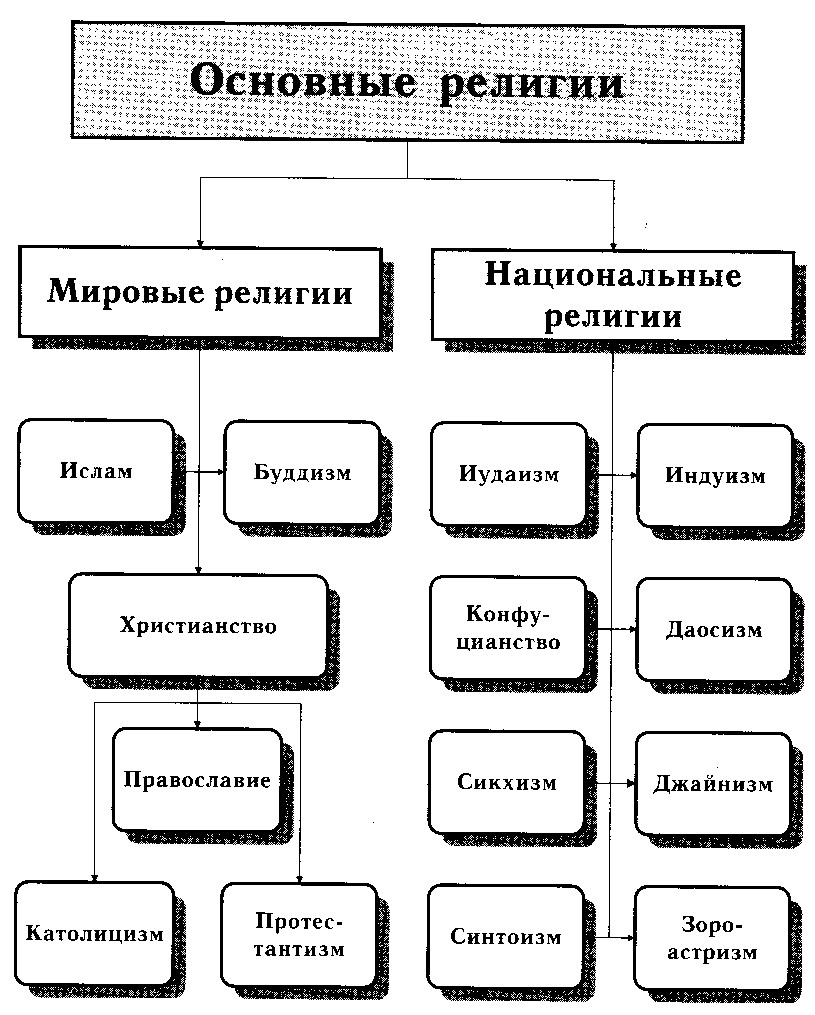 Ключевые терминыКлючевые терминыКлючевые терминыКлючевые терминыКлючевые термины  Религия   Религия набожность, мироощущение, а также соответствующее поведение и специфические действия (культ), основанные на вере в существование Бога или богов, «священного».набожность, мироощущение, а также соответствующее поведение и специфические действия (культ), основанные на вере в существование Бога или богов, «священного».набожность, мироощущение, а также соответствующее поведение и специфические действия (культ), основанные на вере в существование Бога или богов, «священного».Свобода совести Свобода совести это право каждого человека исповедовать ту религию, которую он свободно выбирает, или не исповедовать никакой религии. Одновременно свобода совести – это возможность проявления человеком своих убеждений, воззрений, своего мироощущения, это сфера внутренней свободы личности, сфера духовной жизни, на которую имеет право каждый человек.это право каждого человека исповедовать ту религию, которую он свободно выбирает, или не исповедовать никакой религии. Одновременно свобода совести – это возможность проявления человеком своих убеждений, воззрений, своего мироощущения, это сфера внутренней свободы личности, сфера духовной жизни, на которую имеет право каждый человек.это право каждого человека исповедовать ту религию, которую он свободно выбирает, или не исповедовать никакой религии. Одновременно свобода совести – это возможность проявления человеком своих убеждений, воззрений, своего мироощущения, это сфера внутренней свободы личности, сфера духовной жизни, на которую имеет право каждый человек.  Буддизм   Буддизм одна из трех мировых религий. Возник в Древней Индии в VI – V вв. до н.э. Основателем является Сиддхартхе Гаутаме, вошедший в историю под именем Будда. В центре буддизма – учение о четырех благородных истинах: существует страдание, его причина, состояние освобождения и путь к нему.одна из трех мировых религий. Возник в Древней Индии в VI – V вв. до н.э. Основателем является Сиддхартхе Гаутаме, вошедший в историю под именем Будда. В центре буддизма – учение о четырех благородных истинах: существует страдание, его причина, состояние освобождения и путь к нему.одна из трех мировых религий. Возник в Древней Индии в VI – V вв. до н.э. Основателем является Сиддхартхе Гаутаме, вошедший в историю под именем Будда. В центре буддизма – учение о четырех благородных истинах: существует страдание, его причина, состояние освобождения и путь к нему.Христианство Христианство одна из трех мировых религий. Имеет три основные ветви: католицизм, православие, католицизм. Общий признак, объединяющий христиан, – вера в Иисуса Христа, как Богочеловека, Спасителя мира. Главный источник вероучения – Священное писание (Библия и особенно ее вторая часть – Новый завет).одна из трех мировых религий. Имеет три основные ветви: католицизм, православие, католицизм. Общий признак, объединяющий христиан, – вера в Иисуса Христа, как Богочеловека, Спасителя мира. Главный источник вероучения – Священное писание (Библия и особенно ее вторая часть – Новый завет).одна из трех мировых религий. Имеет три основные ветви: католицизм, православие, католицизм. Общий признак, объединяющий христиан, – вера в Иисуса Христа, как Богочеловека, Спасителя мира. Главный источник вероучения – Священное писание (Библия и особенно ее вторая часть – Новый завет).Ислам  Ислам  одна из трех мировых религий. Ее последователи – мусульмане. Возник в Аравии в VII в. Основатель – Мухаммед. Главные принципы изложены в Коране. Основной догмат – поклонение единому богу – Аллаху и признание Мухаммеда посланником Аллаха. Основные направления ислама – суннизм и шиизм.одна из трех мировых религий. Ее последователи – мусульмане. Возник в Аравии в VII в. Основатель – Мухаммед. Главные принципы изложены в Коране. Основной догмат – поклонение единому богу – Аллаху и признание Мухаммеда посланником Аллаха. Основные направления ислама – суннизм и шиизм.одна из трех мировых религий. Ее последователи – мусульмане. Возник в Аравии в VII в. Основатель – Мухаммед. Главные принципы изложены в Коране. Основной догмат – поклонение единому богу – Аллаху и признание Мухаммеда посланником Аллаха. Основные направления ислама – суннизм и шиизм.атеизматеизмотрицание существования бога, отказ от религиозных верованийотрицание существования бога, отказ от религиозных верованийотрицание существования бога, отказ от религиозных верованиймонотеизммонотеизмВера в одного богаВера в одного богаВера в одного богаРелигиозный экстремизм Религиозный экстремизм отрицание системы традиционных для общества религиозных ценностей и догматических устоев, а также агрессивная пропаганда "идей", противоречащих имотрицание системы традиционных для общества религиозных ценностей и догматических устоев, а также агрессивная пропаганда "идей", противоречащих имотрицание системы традиционных для общества религиозных ценностей и догматических устоев, а также агрессивная пропаганда "идей", противоречащих имИсламский фундаментализмИсламский фундаментализмидеология основана на обращении к религиозному, социальному и политическому опыту раннего ислама времен пророка Мухаммада, обозначает всякое религиозно-политическое движение в поддержку строгого следования Корану и исламским законам (шариату).идеология основана на обращении к религиозному, социальному и политическому опыту раннего ислама времен пророка Мухаммада, обозначает всякое религиозно-политическое движение в поддержку строгого следования Корану и исламским законам (шариату).идеология основана на обращении к религиозному, социальному и политическому опыту раннего ислама времен пророка Мухаммада, обозначает всякое религиозно-политическое движение в поддержку строгого следования Корану и исламским законам (шариату).Пять столпов исламаПять столпов исламаосновные предписания шариата, образующие основу ислама и обязательные для всех верующих мусульман. К пяти столпам ислама относятся: шахада, намаз, ураза, закят и хадж.основные предписания шариата, образующие основу ислама и обязательные для всех верующих мусульман. К пяти столпам ислама относятся: шахада, намаз, ураза, закят и хадж.основные предписания шариата, образующие основу ислама и обязательные для всех верующих мусульман. К пяти столпам ислама относятся: шахада, намаз, ураза, закят и хадж.Ключевые даты в истории религийКлючевые даты в истории религийКлючевые даты в истории религийКлючевые даты в истории религийКлючевые даты в истории религий10-5 тысячелетии до н.э.Ранние формы верований: тотемизм (вера в магическую связь людей и животных/растений/мифических существ) и анимизм (вера в одухотворённость всего живого и неживого, всей окружающей действительности)Ранние формы верований: тотемизм (вера в магическую связь людей и животных/растений/мифических существ) и анимизм (вера в одухотворённость всего живого и неживого, всей окружающей действительности)Ранние формы верований: тотемизм (вера в магическую связь людей и животных/растений/мифических существ) и анимизм (вера в одухотворённость всего живого и неживого, всей окружающей действительности)Ранние формы верований: тотемизм (вера в магическую связь людей и животных/растений/мифических существ) и анимизм (вера в одухотворённость всего живого и неживого, всей окружающей действительности)523 г.до.н.э.	Зарождение буддизмаЗарождение буддизмаЗарождение буддизмаТритака30 г. до н.эЗарождение христианстваЗарождение христианстваЗарождение христианстваБиблия622Зарождение исламаЗарождение исламаЗарождение исламаКоран660Разделение мусульман на суннитов и шиитовРазделение мусульман на суннитов и шиитовРазделение мусульман на суннитов и шиитовРазделение мусульман на суннитов и шиитов1054Раскол христианства на католическую и православную Раскол христианства на католическую и православную Раскол христианства на католическую и православную Раскол христианства на католическую и православную 16-18 вв.Начало Реформации. Появление протестантизмаНачало Реформации. Появление протестантизмаНачало Реформации. Появление протестантизмаНачало Реформации. Появление протестантизмаКлючевые именаКлючевые именаКлючевые именаКлючевые именаКлючевые именаБудда - приблизительно  623- 543 г. до н. э.Будда - приблизительно  623- 543 г. до н. э.Будда - приблизительно  623- 543 г. до н. э.(буквально — «пробудившийся») основатель буддизма. Сиддхартха Гаутама является одним из звеньев в череде будд, продолжающейся с далекого прошлого до далекого будущего. Исторический Будда, по-видимому, представлял собой не бога или спасителя, а учителя.(буквально — «пробудившийся») основатель буддизма. Сиддхартха Гаутама является одним из звеньев в череде будд, продолжающейся с далекого прошлого до далекого будущего. Исторический Будда, по-видимому, представлял собой не бога или спасителя, а учителя.Иису́с Христо́с - 1-33гг. до н.э.Иису́с Христо́с - 1-33гг. до н.э.Иису́с Христо́с - 1-33гг. до н.э.В христианском вероучении — Второе лицо (ипостась) Троицы (то есть совмещающий в себе природу божественную и человеческую), принявший смерть на кресте, а затем воскресший и вознёсшийся на небо.В христианском вероучении — Второе лицо (ипостась) Троицы (то есть совмещающий в себе природу божественную и человеческую), принявший смерть на кресте, а затем воскресший и вознёсшийся на небо.Мохаммед  (Магомед) - ок. 570-632Мохаммед  (Магомед) - ок. 570-632Мохаммед  (Магомед) - ок. 570-632основатель ислама, почитается как пророк. Выходец из арабского племени курейшитов. Получив, по преданию, ок. 609 (или 610) откровение Аллаха, выступил в Мекке с проповедью новой веры. В 622 вместе с приверженцами был вынужден переселиться (хиджра) в Медину (Ясриб).В течение десяти лет после Хиджры Мухаммаду удалось объединить почти все языческие племена Аравии под своей неформальной властью и обратить их в ислам. Во многих случаях (хотя и не всегда) обращение было ненасильственным. Мухаммед стал главой теократического государства.основатель ислама, почитается как пророк. Выходец из арабского племени курейшитов. Получив, по преданию, ок. 609 (или 610) откровение Аллаха, выступил в Мекке с проповедью новой веры. В 622 вместе с приверженцами был вынужден переселиться (хиджра) в Медину (Ясриб).В течение десяти лет после Хиджры Мухаммаду удалось объединить почти все языческие племена Аравии под своей неформальной властью и обратить их в ислам. Во многих случаях (хотя и не всегда) обращение было ненасильственным. Мухаммед стал главой теократического государства.